COLLEGE OF APPLIED STUDIES AND COMMUNITY SERVICECSC 1201                                                                        First Semester 1436-1437          Tut 3___________________________________________________________________________________1) Given positive two integers m and n such that m<n, the greatest common divisor of m and n is the same as the greatest common divisor of m and (n-m). Use this fact to write a definition of the function "greatest_common_divisor(...)", which takes two positive integer arguments and returns their greatest common divisor. Test your function in a suitable main program.Example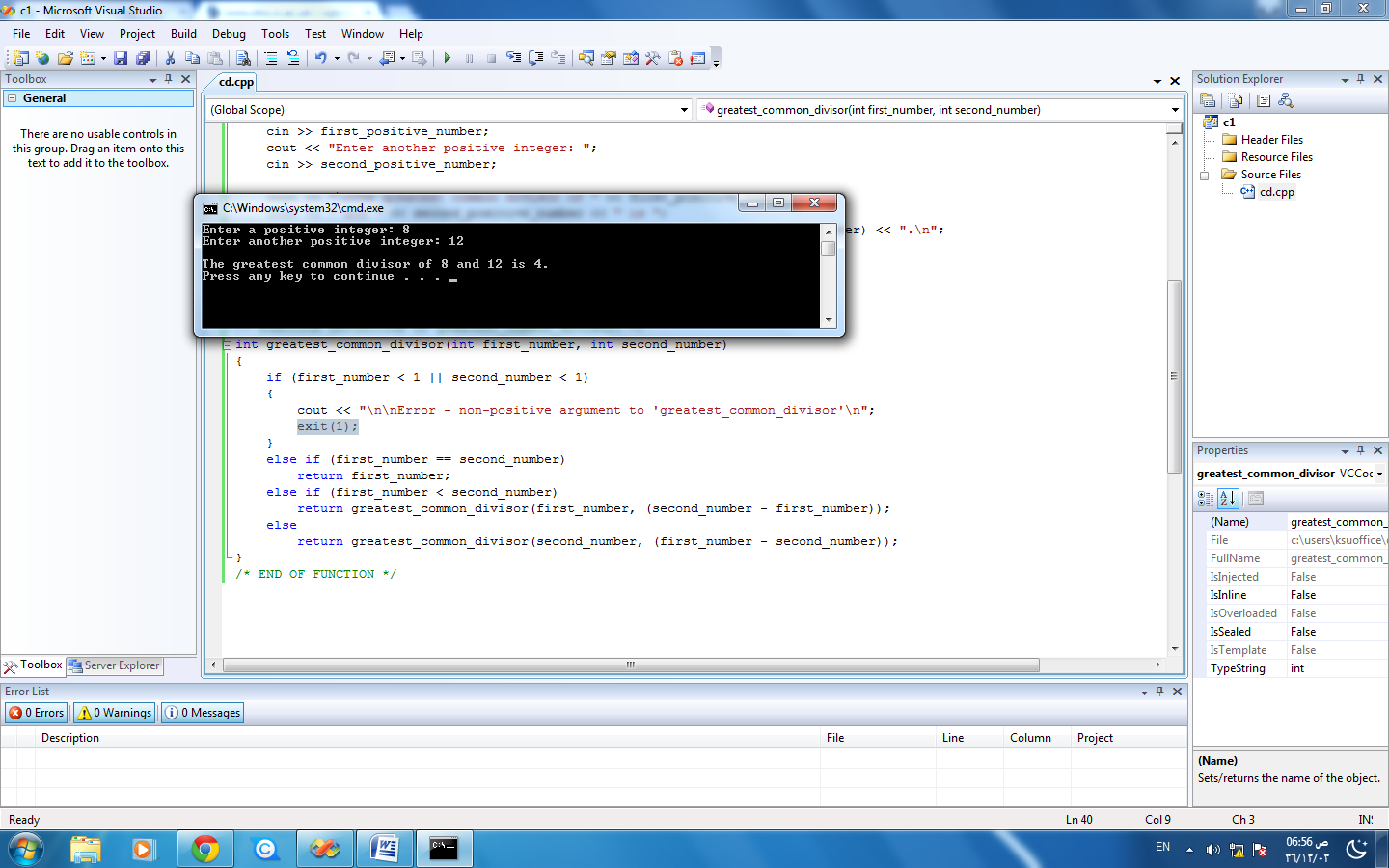 2) Rewrite  the above program using recursive function.3) consider the following code:int secrete(int one){int i;int prod=1;for(i=1;i<=3;i++)prod=prod*one;return prod;}What is the output of the following statements:Cout<< secrete(5);Cout<<(2* secrete(6));4)what is the output for the following code#include <iostream>using namespace std; void fun1(int a){	a+=10;	cout<<a<< "\t";}void fun2(int &a){	a+=10;	cout<<a<< "\t";}int main(){	int x=40;	cout<<x<< "\t";	fun2(x);	cout<<x<< "\t";	fun1(x);	cout<<x<< "\t";	return 0;}